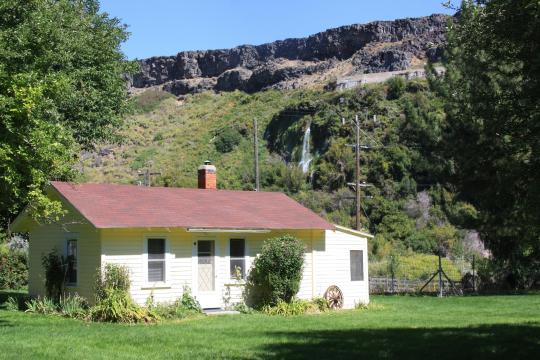 yellow HouseThe Yellow House features a fully equipped kitchen, 1 bathroom, and 1 bedroom plus a hide-a-bed, which can accommodate up to 4 overnight guests.  You can spend your evenings grilling on the outside gas BBQ or just spend your evening relaxing with spectacular views of the crystal-clear springs.  To make reservations, contact Reserve America at www.reserveamerica.com or call 888-922-6743.  Fees are $86 per night ($95 per night for out of state residence) with a 2-night minimum.  There is a $100 refundable cleaning deposit due prior to your arrival date.